STAGE à VILLARD DE LANS du 3 au 15 JUILLET 2017 Solos et Couplesà partir du niveau Préparatoire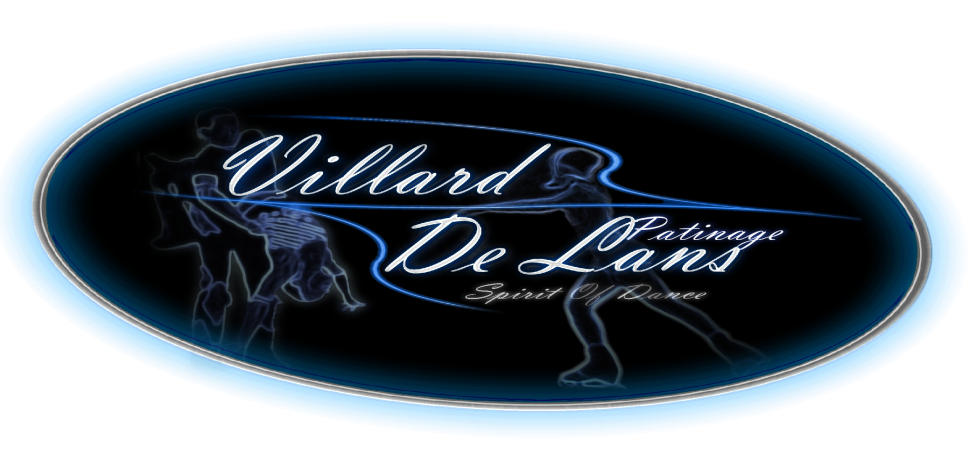 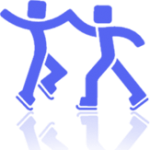 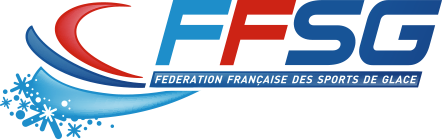 Villard de Lans Vercors PatinageChemin de la Patinoire – 38250 VILLARD DE LANSTél 04 76 95 99 77 – cs.villard-de-lans@wanadoo.fr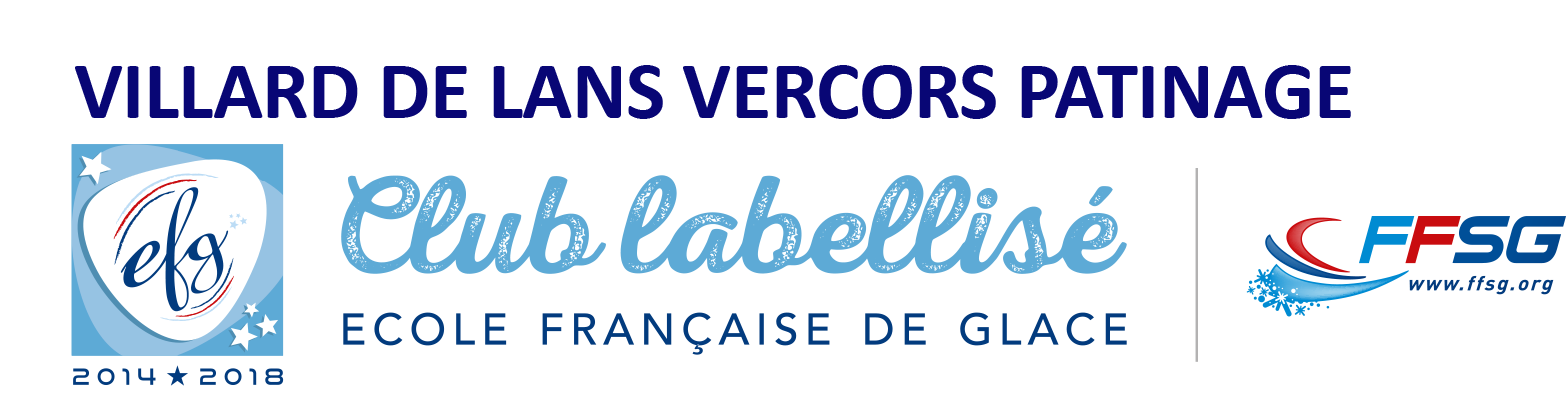 BULLETIN D’INSCRIPTION STAGE JUILLET 2017 à VILLARD DE LANSNOM – Prénom : 	Adresse : 	 	Téléphone : 	E.mail : 	Médaille : ……………………………………………………. N° Licence : ……………..Participera au stage  (cochez la case qui correspond à votre choix)             Du 3 au 10 juillet              Du 10 au 15 juillet soit             250,00€ la semaine ..........................................…………          460,00€ les 2 semaines .....................................………..Arrhes à verser à l’inscription : 50 % (somme ronde, pas de centimes)Solde à verser le premier jour du stage avant de monter sur la glace. Toute semaine commencée est non remboursable. Ci-joint un chèque d’un montant de 	………………à l’ordre de « Villard de Lans Vercors Patinage »)Date de clôture d’inscription : le 15 juin 2017 (nombre de places limité)Adresse : Villard de Lans Vercors Patinage  - Chemin de  - 38250 VILLARD DE LANS Tel 04 76 95 99 77 – Fax 09 70 62 52 89 – cs.villard-de-lans@wanadoo.frDATE : 			SIGNATURE : 	